                    Задание для М-21 по МДК.05.01.                         20.04.2020Изучить конспект со справочными данными по «Эксплуатации самоходных машин и оборудования категории С», воспользоваться интернет- ресурсом www.spectr-pdd.ru. Обратить внимание на показатели скоростного режима, обслуживания и хранения МТА, требования техники безопасности. Просмотреть ранее решенные задания, разобраться с допущенными ошибками. Основными ошибками чаще всего являются: невнимательное прочтение вопроса, недостаточная проработка ответов и выбор наиболее полного ответа.Решить  билеты по данной теме с № 25 по 30 и предоставить ответ в форме таблицы. Оценка будет проставляться за ответы по билетам № 28, 29, 30. Таблица с эталонными ответами будет предоставлена к следующему уроку. Результаты работы отправить по электронной почте в техникум: dzntmsh@mail.ruЗадания для решения (Билеты № 25-30) по «Эксплуатации самоходных машин категории «С» смотри ниже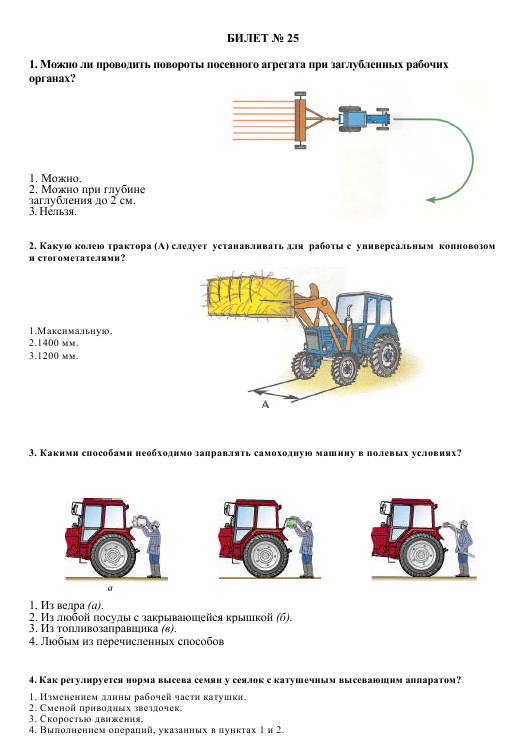 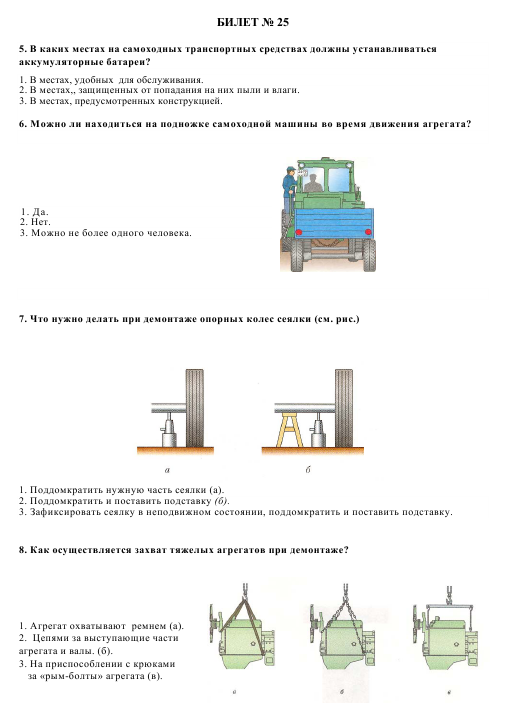 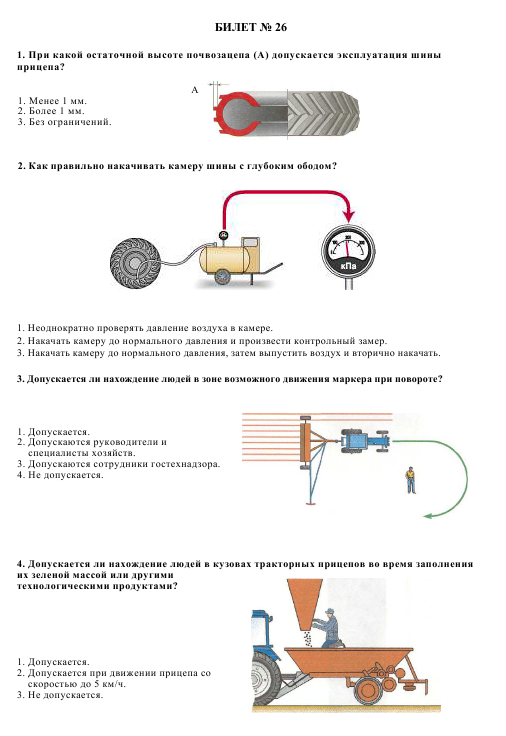 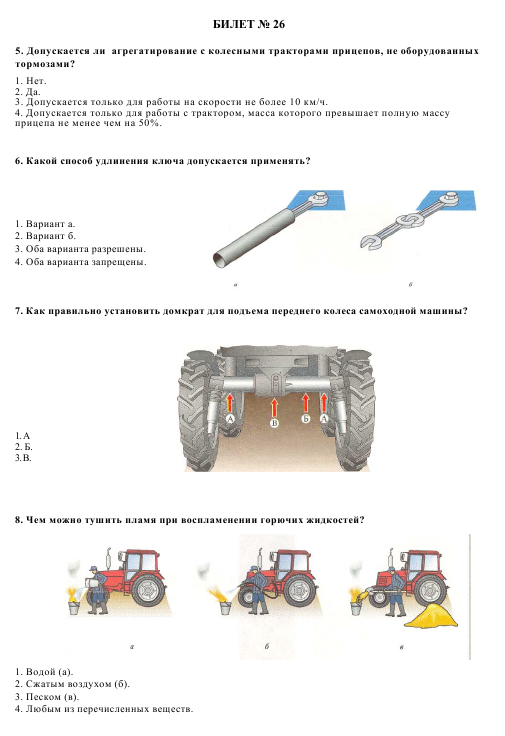 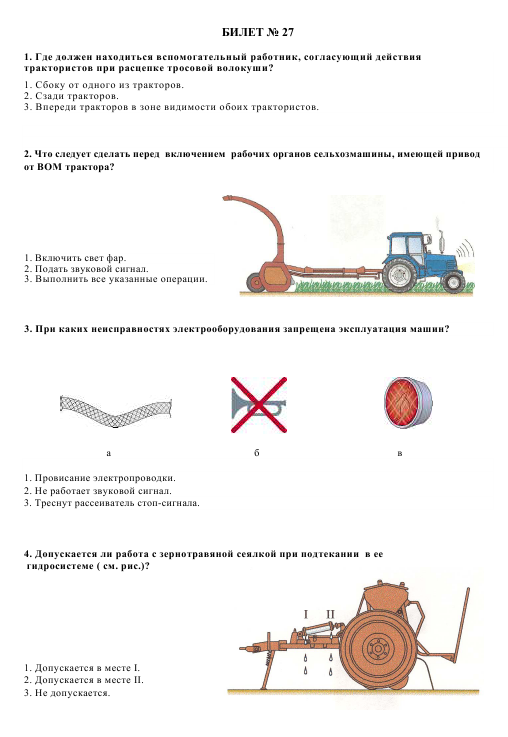 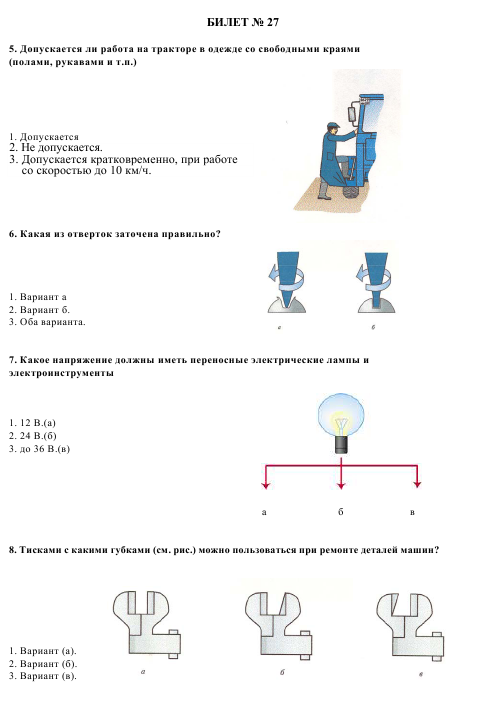 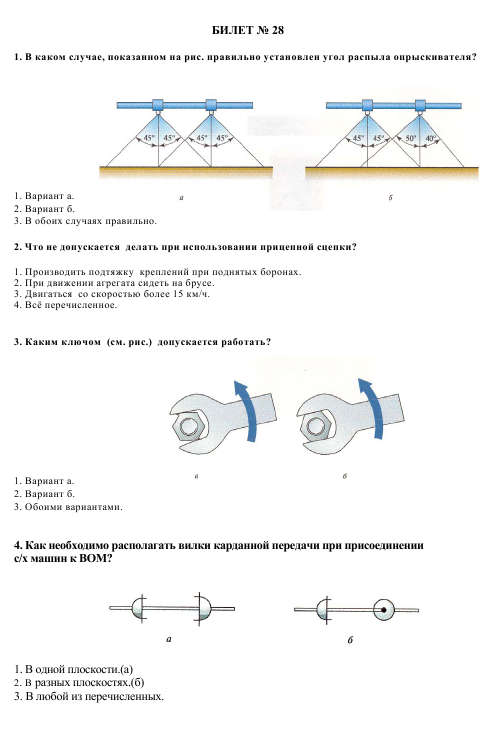 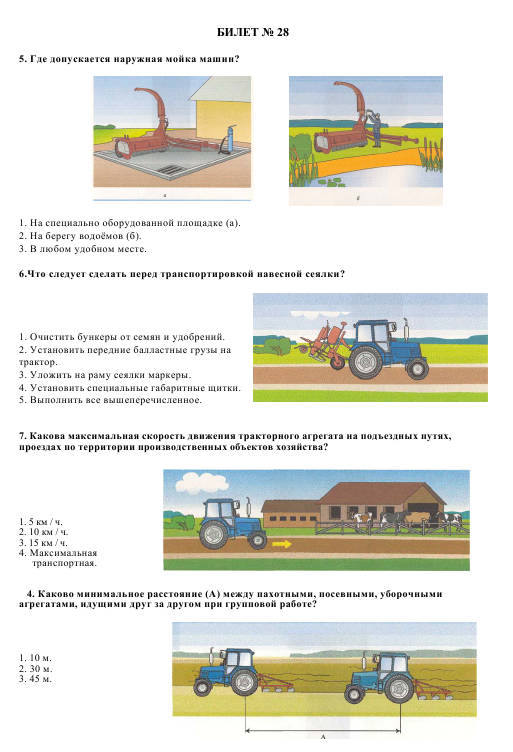 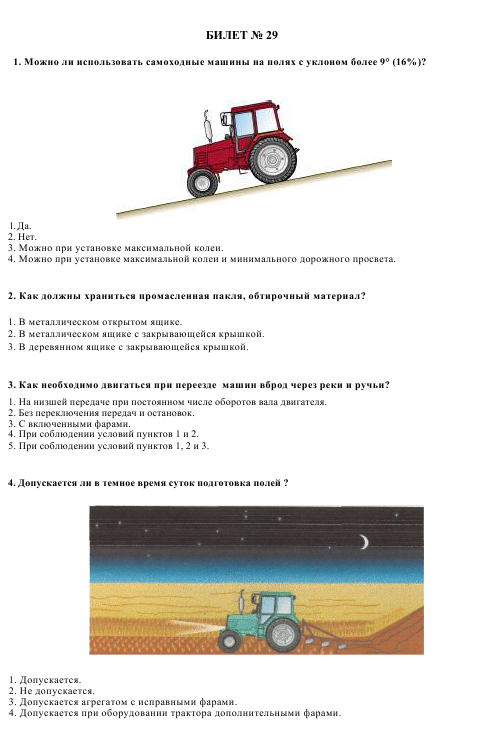 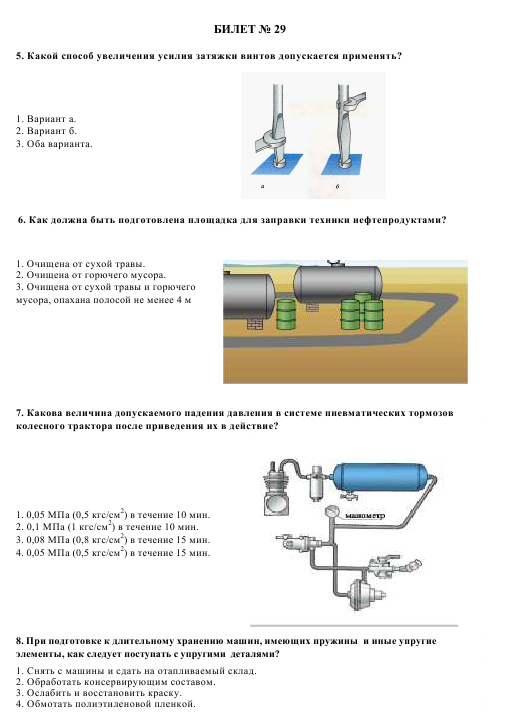 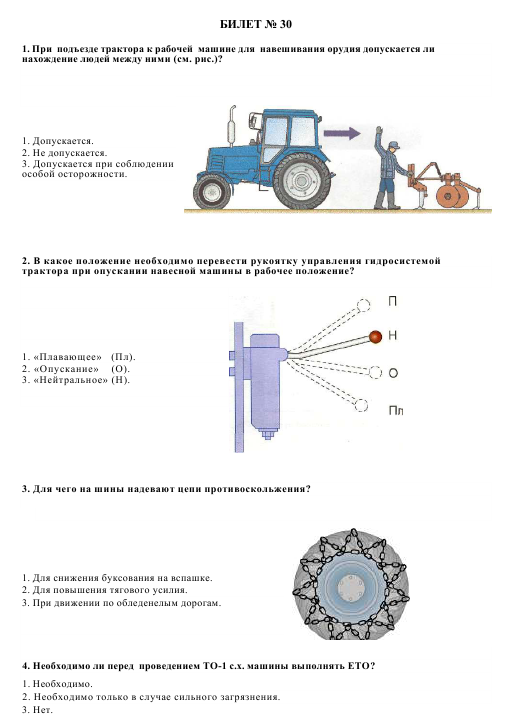 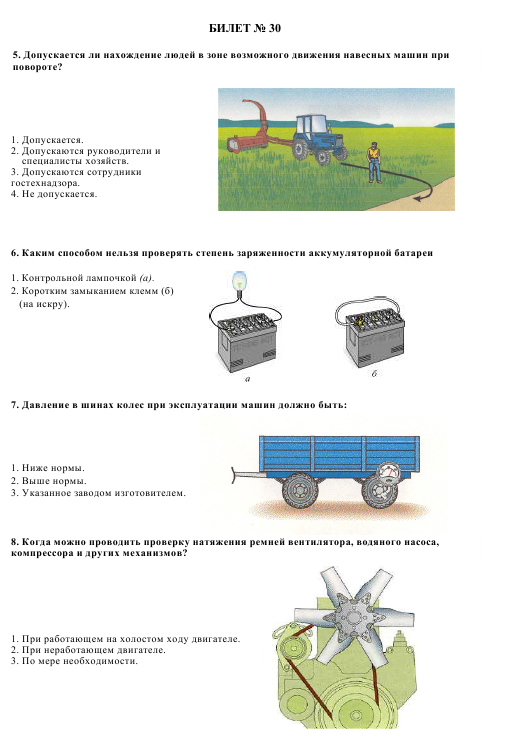 Билет12345678282930